Current Housing:Self-Management:Physician:Additional Contacts: (Person to be notified in case of emergency and that you authorize to have access your personal, financial and medical information)Other Information:Declaration:It is incumbent upon the applicant to notify Marquis Foundation of any changes in information provided in this application.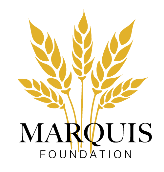 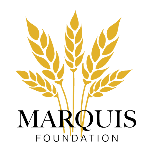 Application for Seniors Lodge - Medical Report     Does the Applicant have any of the following disorders/conditions?Any special concerns that have not been captured on the medical form, please attach explanation on a separate page.Applicant:Last Name:Last Name:Last Name:Given Name:Given Name:Applicant:Street Address:(Municipal Address-Unit Number, Street, Avenue, Postal Code)(Municipal Address-Unit Number, Street, Avenue, Postal Code)(Municipal Address-Unit Number, Street, Avenue, Postal Code)(Municipal Address-Unit Number, Street, Avenue, Postal Code)(Municipal Address-Unit Number, Street, Avenue, Postal Code)Mailing Address:(Mailing Address & postal code, if different from above)(Mailing Address & postal code, if different from above)(Mailing Address & postal code, if different from above)(Mailing Address & postal code, if different from above)(Mailing Address & postal code, if different from above)Home Telephone:Cellular Telephone:Cellular Telephone:Date of Birth: (mm/dd/yr)Email Address:Email Address:Do you receive Alberta Seniors Cash Benefit?YesNoYesNoMarital Status:Marital Status:MarriedSingleWidow/erIs there a co- applicant? (Please complete separate application)YesNoIf Yes; ProvideCo-Applicants Name:If Yes; ProvideCo-Applicants Name:If Yes; ProvideCo-Applicants Name:Years of Residency in the County of Vulcan:Years of Residency in the County of Vulcan:Years of Residency in the County of Vulcan:Years of Residency in the County of Vulcan:Years of Residency in the County of Vulcan:Years of Residency in Alberta:Years of Residency in Alberta:Years of Residency in Alberta:Years of Residency in Alberta:Years of Residency in Alberta:Are you a Canadian Citizen?If no, provide copies of immigration papersAre you a Canadian Citizen?If no, provide copies of immigration papersAre you a Canadian Citizen?If no, provide copies of immigration papersAre you a Canadian Citizen?If no, provide copies of immigration papersAre you a Canadian Citizen?If no, provide copies of immigration papersYesNoI currently:Live AloneLive AloneLive with OthersLive with OthersLive with OthersLive with OthersLive with OthersMy Home:Meets my needsMeets my needsDoes not meet my needs and is a hardship for meDoes not meet my needs and is a hardship for meDoes not meet my needs and is a hardship for meDoes not meet my needs and is a hardship for meDoes not meet my needs and is a hardship for meComments:Special Hobbies and Interests:Languages Spoken:Languages Spoken:I currently receive Home Care Services:YesNoIf Yes; what services:If Yes; what services:Medication assistanceBathing assistanceHousekeepingMedication assistanceBathing assistanceHousekeepingDressing assistanceWound dressing:	Dressing assistanceWound dressing:	Level of Mobility (check all that apply):Level of Mobility (check all that apply):UnaidedUnaidedCaneCaneScooterWalkerWalkerWheelchairWheelchairPersonal Care and Hygiene (i.e. dressing, bathing):Personal Care and Hygiene (i.e. dressing, bathing):Personal Care and Hygiene (i.e. dressing, bathing):Personal Care and Hygiene (i.e. dressing, bathing):Without AssistanceWithout AssistanceWithout AssistanceRequire AssistanceRequire AssistanceRequire AssistanceRequire AssistanceComments:Medication:Medication:Medication:able to manage on ownable to manage on ownable to manage on ownable to manage on owndifficulty remembering to take properlydifficulty remembering to take properlydifficulty remembering to take properlydifficulty remembering to take properlyComments:Nutrition:Nutrition:Nutrition:Feel needs are being metFeel needs are being metFeel needs are being metFeel needs are being metFeel needs are not being metFeel needs are not being metFeel needs are not being metFeel needs are not being metHousehold Activities: (are you able to do unassisted)Household Activities: (are you able to do unassisted)Household Activities: (are you able to do unassisted)ShoppingShoppingLaundryLaundryLaundryHousekeepingHousekeepingComments:Social and CommunitySocial and CommunitySocial and CommunityPrefer to be by myself most of the timePrefer to be by myself most of the timePrefer to be by myself most of the timePrefer to be by myself most of the timeCurrently participate in outside activities and eventsCurrently participate in outside activities and eventsCurrently participate in outside activities and eventsCurrently participate in outside activities and eventsComments:Last Name:First Name:Address:Telephone Number:Town / City:Postal Code:Date of lastPhysical:Length of Time asfamily physician:Length of Time asfamily physician:Contact:Last Name:Last Name:Last Name:Given Name:Given Name:Given Name:Contact:Relationship:Email Address:Email Address:Email Address:Street Address:(Municipal Address-Unit Number, Street, Avenue, Postal Code)(Municipal Address-Unit Number, Street, Avenue, Postal Code)(Municipal Address-Unit Number, Street, Avenue, Postal Code)(Municipal Address-Unit Number, Street, Avenue, Postal Code)(Municipal Address-Unit Number, Street, Avenue, Postal Code)(Municipal Address-Unit Number, Street, Avenue, Postal Code)Mailing Address:(Mailing Address & postal code, if different from above)(Mailing Address & postal code, if different from above)(Mailing Address & postal code, if different from above)(Mailing Address & postal code, if different from above)(Mailing Address & postal code, if different from above)(Mailing Address & postal code, if different from above)Home Telephone:Cellular Telephone:Cellular Telephone:Cellular Telephone:Do you authorize Marquis Foundation to contact this person when a room is offered?Do you authorize Marquis Foundation to contact this person when a room is offered?Do you authorize Marquis Foundation to contact this person when a room is offered?Do you authorize Marquis Foundation to contact this person when a room is offered?Do you authorize Marquis Foundation to contact this person when a room is offered?Do you authorize Marquis Foundation to contact this person when a room is offered?YesNoContact:Last Name:Last Name:Last Name:Given Name:Given Name:Given Name:Contact:Relationship:Email Address:Email Address:Email Address:Home Telephone:Cellular Telephone:Cellular Telephone:Cellular Telephone:Do you authorize Marquis Foundation to contact this person when a room is offered?Do you authorize Marquis Foundation to contact this person when a room is offered?Do you authorize Marquis Foundation to contact this person when a room is offered?Do you authorize Marquis Foundation to contact this person when a room is offered?Do you authorize Marquis Foundation to contact this person when a room is offered?Do you authorize Marquis Foundation to contact this person when a room is offered?YesNoI/ We/ We/ We, ofthetheOfOfIn the Province of Alberta, to solemnly declare as follows:In the Province of Alberta, to solemnly declare as follows:In the Province of Alberta, to solemnly declare as follows:In the Province of Alberta, to solemnly declare as follows:In the Province of Alberta, to solemnly declare as follows:In the Province of Alberta, to solemnly declare as follows:In the Province of Alberta, to solemnly declare as follows:In the Province of Alberta, to solemnly declare as follows:In the Province of Alberta, to solemnly declare as follows:In the Province of Alberta, to solemnly declare as follows:In the Province of Alberta, to solemnly declare as follows:1. That I/We am/are the applicant(s) named in the said application;1. That I/We am/are the applicant(s) named in the said application;1. That I/We am/are the applicant(s) named in the said application;1. That I/We am/are the applicant(s) named in the said application;1. That I/We am/are the applicant(s) named in the said application;1. That I/We am/are the applicant(s) named in the said application;1. That I/We am/are the applicant(s) named in the said application;1. That I/We am/are the applicant(s) named in the said application;1. That I/We am/are the applicant(s) named in the said application;1. That I/We am/are the applicant(s) named in the said application;1. That I/We am/are the applicant(s) named in the said application;1. That I/We am/are the applicant(s) named in the said application;1. That I/We am/are the applicant(s) named in the said application;1. That I/We am/are the applicant(s) named in the said application;1. That I/We am/are the applicant(s) named in the said application;1. That I/We am/are the applicant(s) named in the said application;1. That I/We am/are the applicant(s) named in the said application;1. That I/We am/are the applicant(s) named in the said application;1. That I/We am/are the applicant(s) named in the said application;1. That I/We am/are the applicant(s) named in the said application;1. That I/We am/are the applicant(s) named in the said application;2. The I/We have resided in the Province of Alberta2. The I/We have resided in the Province of Alberta2. The I/We have resided in the Province of Alberta2. The I/We have resided in the Province of Alberta2. The I/We have resided in the Province of Alberta2. The I/We have resided in the Province of Alberta2. The I/We have resided in the Province of Alberta2. The I/We have resided in the Province of Alberta2. The I/We have resided in the Province of Alberta2. The I/We have resided in the Province of Alberta2. The I/We have resided in the Province of Alberta2. The I/We have resided in the Province of Alberta2. The I/We have resided in the Province of Alberta2. The I/We have resided in the Province of Alberta2. The I/We have resided in the Province of Albertayears of my/our life / lives and inyears of my/our life / lives and inyears of my/our life / lives and inthe District forthe District forthe District forthe District forthe District forYears;Years;Years;Years;Years;Years;Years;Years;Years;Years;Years;Years;Years;I/We understand that this application does not constitute an agreement on the part of Marquis Foundation, or its agents, to provide me with accommodation;I/We further agree that I/We am/are obligated to advise Marquis Foundation, or its agents, in writing, or any changes in family composition, gross family income, assets, employment or change of address, should they occur; andPursuant to the Freedom of Information and Protection of Privacy Act, I/We give Marquis Foundation my/our consent to make inquiries that are necessary to verify the information given in this application including conducting a credit check, and I/we authorize any person, corporation or social agency to release to Marquis Foundation any information pertinent to the assessment of my/our application being fully aware that discovery of any false statements shall cancel any further consideration of my/our application.And I/We make this solemn Declaration conscientiously believing it to be true and knowing that it is of the same force and effect as if made under oath and by virtue of the “Canada Evidence Act”.I/We understand that this application does not constitute an agreement on the part of Marquis Foundation, or its agents, to provide me with accommodation;I/We further agree that I/We am/are obligated to advise Marquis Foundation, or its agents, in writing, or any changes in family composition, gross family income, assets, employment or change of address, should they occur; andPursuant to the Freedom of Information and Protection of Privacy Act, I/We give Marquis Foundation my/our consent to make inquiries that are necessary to verify the information given in this application including conducting a credit check, and I/we authorize any person, corporation or social agency to release to Marquis Foundation any information pertinent to the assessment of my/our application being fully aware that discovery of any false statements shall cancel any further consideration of my/our application.And I/We make this solemn Declaration conscientiously believing it to be true and knowing that it is of the same force and effect as if made under oath and by virtue of the “Canada Evidence Act”.I/We understand that this application does not constitute an agreement on the part of Marquis Foundation, or its agents, to provide me with accommodation;I/We further agree that I/We am/are obligated to advise Marquis Foundation, or its agents, in writing, or any changes in family composition, gross family income, assets, employment or change of address, should they occur; andPursuant to the Freedom of Information and Protection of Privacy Act, I/We give Marquis Foundation my/our consent to make inquiries that are necessary to verify the information given in this application including conducting a credit check, and I/we authorize any person, corporation or social agency to release to Marquis Foundation any information pertinent to the assessment of my/our application being fully aware that discovery of any false statements shall cancel any further consideration of my/our application.And I/We make this solemn Declaration conscientiously believing it to be true and knowing that it is of the same force and effect as if made under oath and by virtue of the “Canada Evidence Act”.I/We understand that this application does not constitute an agreement on the part of Marquis Foundation, or its agents, to provide me with accommodation;I/We further agree that I/We am/are obligated to advise Marquis Foundation, or its agents, in writing, or any changes in family composition, gross family income, assets, employment or change of address, should they occur; andPursuant to the Freedom of Information and Protection of Privacy Act, I/We give Marquis Foundation my/our consent to make inquiries that are necessary to verify the information given in this application including conducting a credit check, and I/we authorize any person, corporation or social agency to release to Marquis Foundation any information pertinent to the assessment of my/our application being fully aware that discovery of any false statements shall cancel any further consideration of my/our application.And I/We make this solemn Declaration conscientiously believing it to be true and knowing that it is of the same force and effect as if made under oath and by virtue of the “Canada Evidence Act”.I/We understand that this application does not constitute an agreement on the part of Marquis Foundation, or its agents, to provide me with accommodation;I/We further agree that I/We am/are obligated to advise Marquis Foundation, or its agents, in writing, or any changes in family composition, gross family income, assets, employment or change of address, should they occur; andPursuant to the Freedom of Information and Protection of Privacy Act, I/We give Marquis Foundation my/our consent to make inquiries that are necessary to verify the information given in this application including conducting a credit check, and I/we authorize any person, corporation or social agency to release to Marquis Foundation any information pertinent to the assessment of my/our application being fully aware that discovery of any false statements shall cancel any further consideration of my/our application.And I/We make this solemn Declaration conscientiously believing it to be true and knowing that it is of the same force and effect as if made under oath and by virtue of the “Canada Evidence Act”.I/We understand that this application does not constitute an agreement on the part of Marquis Foundation, or its agents, to provide me with accommodation;I/We further agree that I/We am/are obligated to advise Marquis Foundation, or its agents, in writing, or any changes in family composition, gross family income, assets, employment or change of address, should they occur; andPursuant to the Freedom of Information and Protection of Privacy Act, I/We give Marquis Foundation my/our consent to make inquiries that are necessary to verify the information given in this application including conducting a credit check, and I/we authorize any person, corporation or social agency to release to Marquis Foundation any information pertinent to the assessment of my/our application being fully aware that discovery of any false statements shall cancel any further consideration of my/our application.And I/We make this solemn Declaration conscientiously believing it to be true and knowing that it is of the same force and effect as if made under oath and by virtue of the “Canada Evidence Act”.I/We understand that this application does not constitute an agreement on the part of Marquis Foundation, or its agents, to provide me with accommodation;I/We further agree that I/We am/are obligated to advise Marquis Foundation, or its agents, in writing, or any changes in family composition, gross family income, assets, employment or change of address, should they occur; andPursuant to the Freedom of Information and Protection of Privacy Act, I/We give Marquis Foundation my/our consent to make inquiries that are necessary to verify the information given in this application including conducting a credit check, and I/we authorize any person, corporation or social agency to release to Marquis Foundation any information pertinent to the assessment of my/our application being fully aware that discovery of any false statements shall cancel any further consideration of my/our application.And I/We make this solemn Declaration conscientiously believing it to be true and knowing that it is of the same force and effect as if made under oath and by virtue of the “Canada Evidence Act”.I/We understand that this application does not constitute an agreement on the part of Marquis Foundation, or its agents, to provide me with accommodation;I/We further agree that I/We am/are obligated to advise Marquis Foundation, or its agents, in writing, or any changes in family composition, gross family income, assets, employment or change of address, should they occur; andPursuant to the Freedom of Information and Protection of Privacy Act, I/We give Marquis Foundation my/our consent to make inquiries that are necessary to verify the information given in this application including conducting a credit check, and I/we authorize any person, corporation or social agency to release to Marquis Foundation any information pertinent to the assessment of my/our application being fully aware that discovery of any false statements shall cancel any further consideration of my/our application.And I/We make this solemn Declaration conscientiously believing it to be true and knowing that it is of the same force and effect as if made under oath and by virtue of the “Canada Evidence Act”.I/We understand that this application does not constitute an agreement on the part of Marquis Foundation, or its agents, to provide me with accommodation;I/We further agree that I/We am/are obligated to advise Marquis Foundation, or its agents, in writing, or any changes in family composition, gross family income, assets, employment or change of address, should they occur; andPursuant to the Freedom of Information and Protection of Privacy Act, I/We give Marquis Foundation my/our consent to make inquiries that are necessary to verify the information given in this application including conducting a credit check, and I/we authorize any person, corporation or social agency to release to Marquis Foundation any information pertinent to the assessment of my/our application being fully aware that discovery of any false statements shall cancel any further consideration of my/our application.And I/We make this solemn Declaration conscientiously believing it to be true and knowing that it is of the same force and effect as if made under oath and by virtue of the “Canada Evidence Act”.I/We understand that this application does not constitute an agreement on the part of Marquis Foundation, or its agents, to provide me with accommodation;I/We further agree that I/We am/are obligated to advise Marquis Foundation, or its agents, in writing, or any changes in family composition, gross family income, assets, employment or change of address, should they occur; andPursuant to the Freedom of Information and Protection of Privacy Act, I/We give Marquis Foundation my/our consent to make inquiries that are necessary to verify the information given in this application including conducting a credit check, and I/we authorize any person, corporation or social agency to release to Marquis Foundation any information pertinent to the assessment of my/our application being fully aware that discovery of any false statements shall cancel any further consideration of my/our application.And I/We make this solemn Declaration conscientiously believing it to be true and knowing that it is of the same force and effect as if made under oath and by virtue of the “Canada Evidence Act”.I/We understand that this application does not constitute an agreement on the part of Marquis Foundation, or its agents, to provide me with accommodation;I/We further agree that I/We am/are obligated to advise Marquis Foundation, or its agents, in writing, or any changes in family composition, gross family income, assets, employment or change of address, should they occur; andPursuant to the Freedom of Information and Protection of Privacy Act, I/We give Marquis Foundation my/our consent to make inquiries that are necessary to verify the information given in this application including conducting a credit check, and I/we authorize any person, corporation or social agency to release to Marquis Foundation any information pertinent to the assessment of my/our application being fully aware that discovery of any false statements shall cancel any further consideration of my/our application.And I/We make this solemn Declaration conscientiously believing it to be true and knowing that it is of the same force and effect as if made under oath and by virtue of the “Canada Evidence Act”.I/We understand that this application does not constitute an agreement on the part of Marquis Foundation, or its agents, to provide me with accommodation;I/We further agree that I/We am/are obligated to advise Marquis Foundation, or its agents, in writing, or any changes in family composition, gross family income, assets, employment or change of address, should they occur; andPursuant to the Freedom of Information and Protection of Privacy Act, I/We give Marquis Foundation my/our consent to make inquiries that are necessary to verify the information given in this application including conducting a credit check, and I/we authorize any person, corporation or social agency to release to Marquis Foundation any information pertinent to the assessment of my/our application being fully aware that discovery of any false statements shall cancel any further consideration of my/our application.And I/We make this solemn Declaration conscientiously believing it to be true and knowing that it is of the same force and effect as if made under oath and by virtue of the “Canada Evidence Act”.I/We understand that this application does not constitute an agreement on the part of Marquis Foundation, or its agents, to provide me with accommodation;I/We further agree that I/We am/are obligated to advise Marquis Foundation, or its agents, in writing, or any changes in family composition, gross family income, assets, employment or change of address, should they occur; andPursuant to the Freedom of Information and Protection of Privacy Act, I/We give Marquis Foundation my/our consent to make inquiries that are necessary to verify the information given in this application including conducting a credit check, and I/we authorize any person, corporation or social agency to release to Marquis Foundation any information pertinent to the assessment of my/our application being fully aware that discovery of any false statements shall cancel any further consideration of my/our application.And I/We make this solemn Declaration conscientiously believing it to be true and knowing that it is of the same force and effect as if made under oath and by virtue of the “Canada Evidence Act”.I/We understand that this application does not constitute an agreement on the part of Marquis Foundation, or its agents, to provide me with accommodation;I/We further agree that I/We am/are obligated to advise Marquis Foundation, or its agents, in writing, or any changes in family composition, gross family income, assets, employment or change of address, should they occur; andPursuant to the Freedom of Information and Protection of Privacy Act, I/We give Marquis Foundation my/our consent to make inquiries that are necessary to verify the information given in this application including conducting a credit check, and I/we authorize any person, corporation or social agency to release to Marquis Foundation any information pertinent to the assessment of my/our application being fully aware that discovery of any false statements shall cancel any further consideration of my/our application.And I/We make this solemn Declaration conscientiously believing it to be true and knowing that it is of the same force and effect as if made under oath and by virtue of the “Canada Evidence Act”.I/We understand that this application does not constitute an agreement on the part of Marquis Foundation, or its agents, to provide me with accommodation;I/We further agree that I/We am/are obligated to advise Marquis Foundation, or its agents, in writing, or any changes in family composition, gross family income, assets, employment or change of address, should they occur; andPursuant to the Freedom of Information and Protection of Privacy Act, I/We give Marquis Foundation my/our consent to make inquiries that are necessary to verify the information given in this application including conducting a credit check, and I/we authorize any person, corporation or social agency to release to Marquis Foundation any information pertinent to the assessment of my/our application being fully aware that discovery of any false statements shall cancel any further consideration of my/our application.And I/We make this solemn Declaration conscientiously believing it to be true and knowing that it is of the same force and effect as if made under oath and by virtue of the “Canada Evidence Act”.I/We understand that this application does not constitute an agreement on the part of Marquis Foundation, or its agents, to provide me with accommodation;I/We further agree that I/We am/are obligated to advise Marquis Foundation, or its agents, in writing, or any changes in family composition, gross family income, assets, employment or change of address, should they occur; andPursuant to the Freedom of Information and Protection of Privacy Act, I/We give Marquis Foundation my/our consent to make inquiries that are necessary to verify the information given in this application including conducting a credit check, and I/we authorize any person, corporation or social agency to release to Marquis Foundation any information pertinent to the assessment of my/our application being fully aware that discovery of any false statements shall cancel any further consideration of my/our application.And I/We make this solemn Declaration conscientiously believing it to be true and knowing that it is of the same force and effect as if made under oath and by virtue of the “Canada Evidence Act”.I/We understand that this application does not constitute an agreement on the part of Marquis Foundation, or its agents, to provide me with accommodation;I/We further agree that I/We am/are obligated to advise Marquis Foundation, or its agents, in writing, or any changes in family composition, gross family income, assets, employment or change of address, should they occur; andPursuant to the Freedom of Information and Protection of Privacy Act, I/We give Marquis Foundation my/our consent to make inquiries that are necessary to verify the information given in this application including conducting a credit check, and I/we authorize any person, corporation or social agency to release to Marquis Foundation any information pertinent to the assessment of my/our application being fully aware that discovery of any false statements shall cancel any further consideration of my/our application.And I/We make this solemn Declaration conscientiously believing it to be true and knowing that it is of the same force and effect as if made under oath and by virtue of the “Canada Evidence Act”.I/We understand that this application does not constitute an agreement on the part of Marquis Foundation, or its agents, to provide me with accommodation;I/We further agree that I/We am/are obligated to advise Marquis Foundation, or its agents, in writing, or any changes in family composition, gross family income, assets, employment or change of address, should they occur; andPursuant to the Freedom of Information and Protection of Privacy Act, I/We give Marquis Foundation my/our consent to make inquiries that are necessary to verify the information given in this application including conducting a credit check, and I/we authorize any person, corporation or social agency to release to Marquis Foundation any information pertinent to the assessment of my/our application being fully aware that discovery of any false statements shall cancel any further consideration of my/our application.And I/We make this solemn Declaration conscientiously believing it to be true and knowing that it is of the same force and effect as if made under oath and by virtue of the “Canada Evidence Act”.I/We understand that this application does not constitute an agreement on the part of Marquis Foundation, or its agents, to provide me with accommodation;I/We further agree that I/We am/are obligated to advise Marquis Foundation, or its agents, in writing, or any changes in family composition, gross family income, assets, employment or change of address, should they occur; andPursuant to the Freedom of Information and Protection of Privacy Act, I/We give Marquis Foundation my/our consent to make inquiries that are necessary to verify the information given in this application including conducting a credit check, and I/we authorize any person, corporation or social agency to release to Marquis Foundation any information pertinent to the assessment of my/our application being fully aware that discovery of any false statements shall cancel any further consideration of my/our application.And I/We make this solemn Declaration conscientiously believing it to be true and knowing that it is of the same force and effect as if made under oath and by virtue of the “Canada Evidence Act”.I/We understand that this application does not constitute an agreement on the part of Marquis Foundation, or its agents, to provide me with accommodation;I/We further agree that I/We am/are obligated to advise Marquis Foundation, or its agents, in writing, or any changes in family composition, gross family income, assets, employment or change of address, should they occur; andPursuant to the Freedom of Information and Protection of Privacy Act, I/We give Marquis Foundation my/our consent to make inquiries that are necessary to verify the information given in this application including conducting a credit check, and I/we authorize any person, corporation or social agency to release to Marquis Foundation any information pertinent to the assessment of my/our application being fully aware that discovery of any false statements shall cancel any further consideration of my/our application.And I/We make this solemn Declaration conscientiously believing it to be true and knowing that it is of the same force and effect as if made under oath and by virtue of the “Canada Evidence Act”.I/We understand that this application does not constitute an agreement on the part of Marquis Foundation, or its agents, to provide me with accommodation;I/We further agree that I/We am/are obligated to advise Marquis Foundation, or its agents, in writing, or any changes in family composition, gross family income, assets, employment or change of address, should they occur; andPursuant to the Freedom of Information and Protection of Privacy Act, I/We give Marquis Foundation my/our consent to make inquiries that are necessary to verify the information given in this application including conducting a credit check, and I/we authorize any person, corporation or social agency to release to Marquis Foundation any information pertinent to the assessment of my/our application being fully aware that discovery of any false statements shall cancel any further consideration of my/our application.And I/We make this solemn Declaration conscientiously believing it to be true and knowing that it is of the same force and effect as if made under oath and by virtue of the “Canada Evidence Act”.Signature of ApplicantSignature of ApplicantSignature of ApplicantSignature of ApplicantSignature of ApplicantSignature of ApplicantSignature of ApplicantSignature of ApplicantSignature of ApplicantGuardian/WitnessGuardian/WitnessDeclared before me at theDeclared before me at theDeclared before me at theDeclared before me at theDeclared before me at theDeclared before me at theofIn the Province of AlbertaIn the Province of AlbertaThisThisThisDay ofDay ofDay ofYear Year Year Marquis Foundation Representative:Marquis Foundation Representative:Marquis Foundation Representative:Marquis Foundation Representative:Marquis Foundation Representative:Marquis Foundation Representative:Marquis Foundation Representative:Marquis Foundation Representative:Marquis Foundation Representative:Marquis Foundation Representative:Marquis Foundation Representative:Marquis Foundation Representative:Authorization For Release Of Medical InformationI hereby authorize the release of all information requested by Marquis Foundation and waive any and all claims against the person or organization releasing the report, or any of its of officers, servants, agents, staff members or employees for any purpose whatsoever in connection with the communication and disclosure of the said information.I understand that this personal information is being collected in accordance with the Freedom of Information and Protection of Privacy Act (FOIPP), and I consent to the said collection. For questions about the collection and use of your personal information, contact the Director of Resident Care at Marquis Foundation at  403-485-2422Authorization For Release Of Medical InformationI hereby authorize the release of all information requested by Marquis Foundation and waive any and all claims against the person or organization releasing the report, or any of its of officers, servants, agents, staff members or employees for any purpose whatsoever in connection with the communication and disclosure of the said information.I understand that this personal information is being collected in accordance with the Freedom of Information and Protection of Privacy Act (FOIPP), and I consent to the said collection. For questions about the collection and use of your personal information, contact the Director of Resident Care at Marquis Foundation at  403-485-2422Authorization For Release Of Medical InformationI hereby authorize the release of all information requested by Marquis Foundation and waive any and all claims against the person or organization releasing the report, or any of its of officers, servants, agents, staff members or employees for any purpose whatsoever in connection with the communication and disclosure of the said information.I understand that this personal information is being collected in accordance with the Freedom of Information and Protection of Privacy Act (FOIPP), and I consent to the said collection. For questions about the collection and use of your personal information, contact the Director of Resident Care at Marquis Foundation at  403-485-2422Authorization For Release Of Medical InformationI hereby authorize the release of all information requested by Marquis Foundation and waive any and all claims against the person or organization releasing the report, or any of its of officers, servants, agents, staff members or employees for any purpose whatsoever in connection with the communication and disclosure of the said information.I understand that this personal information is being collected in accordance with the Freedom of Information and Protection of Privacy Act (FOIPP), and I consent to the said collection. For questions about the collection and use of your personal information, contact the Director of Resident Care at Marquis Foundation at  403-485-2422Applicants Signature:Date:Witness:Date:Is the Applicant’s current health stable?Is the Applicant’s current health stable?Is the Applicant’s current health stable?Is the Applicant’s current health stable?Yes	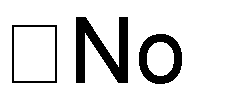 Has the Applicant had serious medical issues within the past year?Has the Applicant had serious medical issues within the past year?Has the Applicant had serious medical issues within the past year?Has the Applicant had serious medical issues within the past year?Yes	If “yes” please provide details and current management:If “yes” please provide details and current management:If “yes” please provide details and current management:If “yes” please provide details and current management:If “yes” please provide details and current management:Does the Applicant Have:YesNoApplicant ability to manage without assistance:Applicant ability to manage without assistance:PacemakerColostomy BagOxygenIleostomy BagArtificial LimbOther Aids to Daily Living (specify)HearingNormal	 Impaired	 Absent	 Hearing AidNormal	 Impaired	 Absent	 Hearing AidVisualNormal	Impaired	Absent	 Good with GlassesNormal	Impaired	Absent	 Good with GlassesMobilityExcellent – no mobility aid	 Good – minimal help with mobility aidGood – but dependent on mobility aid	 Uses a wheelchair and can transfer in/outConfined to a wheelchairExcellent – no mobility aid	 Good – minimal help with mobility aidGood – but dependent on mobility aid	 Uses a wheelchair and can transfer in/outConfined to a wheelchairMobilityCheck any of the following mobility aids and frequency of use:Check any of the following mobility aids and frequency of use:MobilityCane	Regular	OccasionallyWalker  Regular  OccasionallyMobilityWheelchair  Electric or	 Manual	 Regular	 OccasionallyWheelchair  Electric or	 Manual	 Regular	 OccasionallyMobilityScooter	 Electric or	 Manual	 Regular	 OccasionallyScooter	 Electric or	 Manual	 Regular	 OccasionallySpecial DietDiabetic	 Cut-up Food  Low Cholesterol	 Gluten FreeDiabetic	 Cut-up Food  Low Cholesterol	 Gluten FreeSpecial DietLow Fat	 Minced Food  Pureed	 Other:Low Fat	 Minced Food  Pureed	 Other:AllergiesFood	 Medication	 Environment Describe:Food	 Medication	 Environment Describe:ConditionCurrentCurrentCurrentIf “yes” please provide particulars (please attachaddition informal if required)If “yes” please provide particulars (please attachaddition informal if required)If “yes” please provide particulars (please attachaddition informal if required)If “yes” please provide particulars (please attachaddition informal if required)If “yes” please provide particulars (please attachaddition informal if required)If “yes” please provide particulars (please attachaddition informal if required)ConditionYesNoNoIf “yes” please provide particulars (please attachaddition informal if required)If “yes” please provide particulars (please attachaddition informal if required)If “yes” please provide particulars (please attachaddition informal if required)If “yes” please provide particulars (please attachaddition informal if required)If “yes” please provide particulars (please attachaddition informal if required)If “yes” please provide particulars (please attachaddition informal if required)Heart DiseaseHigh Blood PressureStrokeDiabetesArthritisEpilepsyIf yes,If yes,MildMildModerateSevereRenal FailureIf yes,If yes,MildMildModerateSevereIncontinence (bladder)If yes,If yes,MildMildModerateSevereIncontinence (bowel)If yes,If yes,MildMildModerateSevereRespiratory DeficienciesParkinson’s DiseaseIf yes,If yes,MildMildModerateSevereCognitive ImpairmentIf yes,If yes,MildMildModerateSevereAlzheimer’s DiseaseIf yes,If yes,MildMildModerateSevereWanderingMental IllnessUncontrolled, Aggressive orViolent BehaviourSocially inappropriate or Disruptive behaviourDepressionAlcohol or Drug AbuseIf yes,If yes,PastPastPresentDetails:Infectious DiseasesIf yes,If yes,Type:Type:SmokingTuberculosisNutritional DeficienciesCommunication Difficulty?Due to: Mental Causes	DeafnessSpeech Impediment	Language BarrierDetails:Due to: Mental Causes	DeafnessSpeech Impediment	Language BarrierDetails:Due to: Mental Causes	DeafnessSpeech Impediment	Language BarrierDetails:Due to: Mental Causes	DeafnessSpeech Impediment	Language BarrierDetails:Due to: Mental Causes	DeafnessSpeech Impediment	Language BarrierDetails:Due to: Mental Causes	DeafnessSpeech Impediment	Language BarrierDetails:Marquis Foundation provides meals, Housekeeping Services and 24 Hour Non-Medical Supervision. Given this information is your patient, without assistance, able to:Marquis Foundation provides meals, Housekeeping Services and 24 Hour Non-Medical Supervision. Given this information is your patient, without assistance, able to:Marquis Foundation provides meals, Housekeeping Services and 24 Hour Non-Medical Supervision. Given this information is your patient, without assistance, able to:Marquis Foundation provides meals, Housekeeping Services and 24 Hour Non-Medical Supervision. Given this information is your patient, without assistance, able to:Marquis Foundation provides meals, Housekeeping Services and 24 Hour Non-Medical Supervision. Given this information is your patient, without assistance, able to:Marquis Foundation provides meals, Housekeeping Services and 24 Hour Non-Medical Supervision. Given this information is your patient, without assistance, able to:Marquis Foundation provides meals, Housekeeping Services and 24 Hour Non-Medical Supervision. Given this information is your patient, without assistance, able to:Marquis Foundation provides meals, Housekeeping Services and 24 Hour Non-Medical Supervision. Given this information is your patient, without assistance, able to:Marquis Foundation provides meals, Housekeeping Services and 24 Hour Non-Medical Supervision. Given this information is your patient, without assistance, able to:Marquis Foundation provides meals, Housekeeping Services and 24 Hour Non-Medical Supervision. Given this information is your patient, without assistance, able to:YesYesNoNoCommentsCommentsCommentsAdminister own medicationsAdminister own medicationsAdminister own medicationsPhysically manage care including dressingPhysically manage care including dressingPhysically manage care including dressingMaintain appropriate level of personalhygieneMaintain appropriate level of personalhygieneMaintain appropriate level of personalhygieneIs the Applicant able to independentlyambulate to and from the dining room in the lodge setting?Is the Applicant able to independentlyambulate to and from the dining room in the lodge setting?Is the Applicant able to independentlyambulate to and from the dining room in the lodge setting?Live in a lodge setting without assistance such as reminders andpromptingLive in a lodge setting without assistance such as reminders andpromptingLive in a lodge setting without assistance such as reminders andpromptingSocially fit in and interact with other seniorsSocially fit in and interact with other seniorsSocially fit in and interact with other seniorsDoes the Applicant require Home Care Services?Does the Applicant require Home Care Services?Does the Applicant require Home Care Services?Is there any other support agencyinvolved?Is there any other support agencyinvolved?Is there any other support agencyinvolved?